		Kirk T. Mescher Award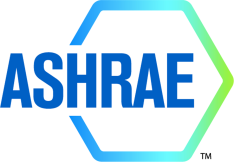 ApplicationThe Kirk T. Mescher Award was established in 2015 after the tragic loss of one of the brightest and most innovative LEED certified engineers, Kirk Mescher of CM Engineering. It was Kirk’s passion to find new and creative ways to make projects as energy efficient but as simplistic as possible. In his honor, this award will be given out to professional engineers, teaching faculty, and engineering students who have that same passion. Applicants should have an idea in GSHP, HVAC, or energy efficiency that is simple and elegant and should want to put that idea to the test. The $2000 award will be administered through the ASHRAE St. Louis Chapter and is currently available to all ASHRAE Members.Example award application can include (but are not limited to):Practicing Engineers interested in attending a Ground Source Heat Pump (GSHP) course from ASHRAE or other provider or for purchase of design software, books, tools, etc.  Teaching faculty interested in developing course material on GSHP or otherwise providing GSHP information to students.  Students interested in a career in HVAC and interested in attending an ASHRAE Conference or course addressing GSHP.Submission Details: Please email a copy of your application to lisa@meline.com or mail a copy of your application to: Lisa Meline, P O Box 276665 Sacramento, CA  95827.Deadline:  Monday, December 9, 2022Applicant InformationEducationReferencesPlease list three professional references.Current and Previous EmploymentASHRAE Membership ASHRAE and Community Service ActivitiesPlease list relevant ASHRAE activities and/or Community Service activities you have been involved in:GSHP, HVAC, and Energy Efficiency AccomplishmentsPlease list at least three (3) of your GSHP, HVAC, and/or Energy Efficiency Accomplishments:Students: please list coursework or projects in GSHP, HVAC and Energy Efficiency: Application of AwardPlease describe how the award will be used:Full Name: Date:LastFirstM.I.Address:Street AddressApartment/Unit #CityStateZIP CodePhone:EmailHighest Degree:Year Earned:College:Address:From:To:Degree Earned:Graduate/ ProfessionalSchool:Address:From:To: Degree earned*:*if current student please list degree you are working towards and total hours completed.Full Name:Relationship:Company:Phone:Address:Full Name:Relationship:Company:Phone:Address:Address:Full Name:Relationship:Company:Phone:Address:Company:Phone:Address:Start Date:Job Title:Supervisor Name andContact Information:Supervisor Name andContact Information:Responsibilities:Responsibilities:Company:Phone:Address:Job Title:Supervisor Name and Contact InformationSupervisor Name and Contact InformationResponsibilities:Responsibilities:From:To:Company:Phone:Address:Job Title:Supervisor Name and Contact InformationSupervisor Name and Contact InformationResponsibilities:Responsibilities:From:To:ASHRAE Membership Number:Years of Membership: